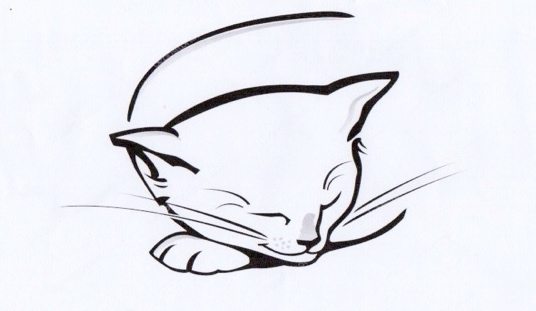 AUFNAHME – ANTRAGIch beantrage hiermit meine Aufnahme in den Verein : KATZENSCHUTZ e.V.87719 Mindelheim Telefon : 08268-90111ab dem _________________________________ mit einem Jahresbeitrag von EURO 36,00_________________________________________________________________Name und Vorname________________________________________________________________Straße und WohnortDer Verein wird widerruflich ermächtigt, den Beitrag von nachstehendem Konto abzurufen: Bankverbindung mit IBAN Nummer 						__________________________________						Unterschrift des Antragstellers 